/05 RM 04497MS – Excel 2007ATIVIDADE – PÁGINA: 331) Encontre os navios na planilha e ganhe a Batalha Naval.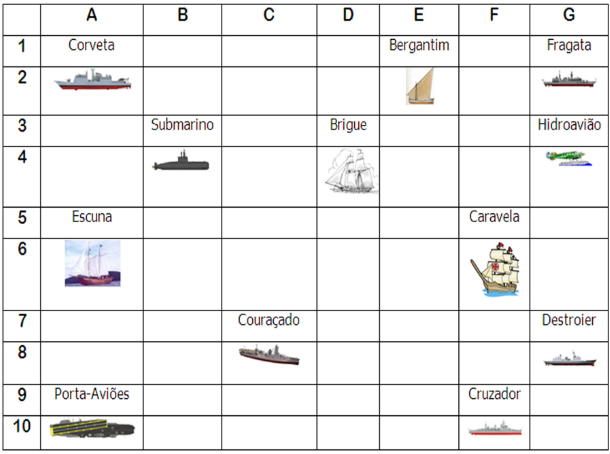 Escreva as células das imagens dos navios:Bergantim:2e                   Brigue:4d                     Caravela:6f Couraçado:8c                  Cruzador:10f                Corveta:2a  Destroier:8g                     Escuna:6a                    Fragata:1g  Submarino:4b                  Porta Aviões:10a           Hidroavião:4g MS – Excel 2007ATIVIDADE – PÁGINA: 342) Faça as seguintes operações matemáticas na planilha do Excel: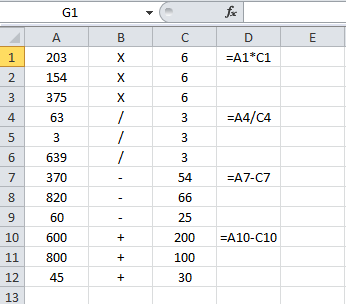 203 X 6 =1218                         154 x 6 =924              375 X 6 =2250 63 : 3 =21                             3 : 3 =1                      639 : 3 =213 370 - 54 =316                        820 – 66 =854             60 - 25 =30600 + 200 =800                      800 + 100 =900           45 + 30 =75 